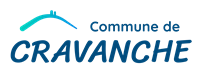 LA COMMUNE DE CRAVANCHERECHERCHE POUR LA RENTRÉE SCOLAIRE 2024 - 2025POUR SON ECOLE MATERNELLE UNE ATSEM (H/F)CDD 26h/semaine Eligible au contrat PEC –CUI/CAEAvant de postuler, vous devez vérifier votre éligibilité au Parcours Emploi Compétences auprès de votre conseiller Pôle EmploiRôle de l’ATSEM : Les agents spécialisés des écoles maternelles sont chargés de l'assistance au personnel enseignant pour la réception, l'animation et l'hygiène des très jeunes enfants ainsi que de la préparation et la mise en état de propreté des locaux et du matériel servant directement à ces enfants.Missions principales :  Accueil des enfants et des parents,Aide à l’enfant dans l’acquisition de l’autonomie, Surveillance de la sécurité et l’hygiène des enfantsAssistance au personnel enseignant pour la préparation et l’animation des activités pédagogiques, Aménagement et entretien des locaux et des matériaux destinés aux enfants, Encadrement des enfants avant, pendant et après le repasService minimum d’accueil en cas de grève.Qualités recherchées : Autonomie, Langage maîtrisé et adapté,Dynamisme,Sens du travail en équipe / bon relationnel,Discrétion.Savoir être professionnels recherchés : Travail en équipe, Sens de l’organisationSens de la communicationExpériences et formations souhaitées : Etre titulaire d’un CAP Petite Enfance ou équivalentExpérience professionnelle avec un public de 3/6 ans.Les candidatures manuscrites assorties d’un Curriculum Vitae détaillé doivent être adressées à Monsieur le Maire de Cravanche –2 rue Pierre et Marie Curie - 90300 CRAVANCHE – avant le 25 mai 2024 délai de rigueur.Possibilité de transmettre les candidatures à l’adresse courriel suivante : contact@cravanche.fr